ANAMIKA KUKRETI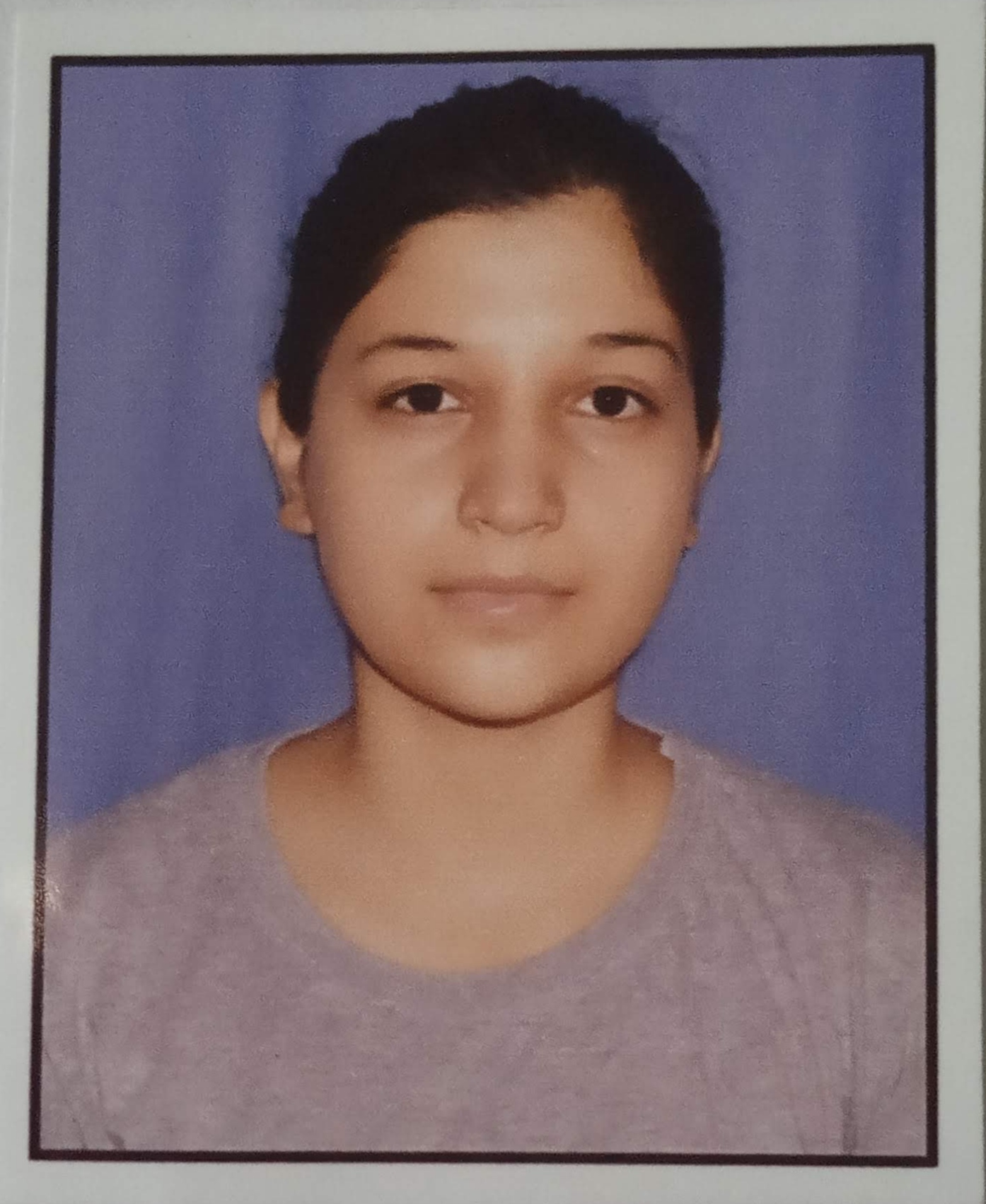 D/O Mr. Vinod KukretiTemporary Address- Villa-60, Palm city DehradunPauri Garhwal,Uttarakhand (India).Mob No: 7895362720kukretianu0305@gmail.comCAREER OBJECTIVETo work in a healthy, competitive environment that can provide me umpteenth opportunities & continual up gradation of my aptitude & interpersonal skills, extracting best tout of me, thus helping me to grow at professional as well as personal level thereby directing my future endeavors as an asset to an organization.ACADEMIAXII - U.K. Board in the year 2017.X - U.K. Board in the year 2015.B.Sc(CBZ)- SDSUV University  in the year 2021.Six months Basic Computer course from CAIMS Institute Kotdwara.HOBBIESReading booksListening Music KEY SKILLS/STRENGTHS		Adaptable to the new environmentDedicated towards work givenWillingness to learnPERSONAL DETAILSFather’s name             :    Mr. Vinod KukretiDate of birth               :     18 August 2000Religion	           :      HinduNationality	           :      IndianLanguages known      :     English, HindiDECLARATIONI declare that the above details are correct and true to the best of my knowledge.DATE :-								(Anamika Kukreti)PLACE:-